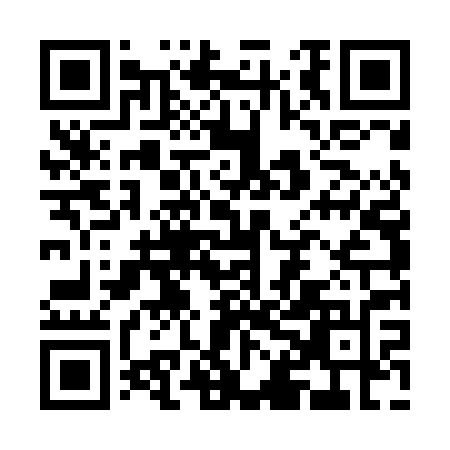 Ramadan times for Boil, BulgariaMon 11 Mar 2024 - Wed 10 Apr 2024High Latitude Method: Angle Based RulePrayer Calculation Method: Muslim World LeagueAsar Calculation Method: HanafiPrayer times provided by https://www.salahtimes.comDateDayFajrSuhurSunriseDhuhrAsrIftarMaghribIsha11Mon4:554:556:3112:224:266:146:147:4412Tue4:544:546:2912:224:276:156:157:4513Wed4:524:526:2712:214:286:166:167:4614Thu4:504:506:2612:214:296:176:177:4815Fri4:484:486:2412:214:306:196:197:4916Sat4:464:466:2212:214:316:206:207:5017Sun4:444:446:2012:204:326:216:217:5218Mon4:424:426:1812:204:336:226:227:5319Tue4:404:406:1712:204:346:246:247:5520Wed4:384:386:1512:194:356:256:257:5621Thu4:364:366:1312:194:356:266:267:5722Fri4:344:346:1112:194:366:276:277:5923Sat4:324:326:0912:194:376:286:288:0024Sun4:304:306:0812:184:386:306:308:0125Mon4:284:286:0612:184:396:316:318:0326Tue4:264:266:0412:184:406:326:328:0427Wed4:244:246:0212:174:416:336:338:0628Thu4:224:226:0012:174:426:356:358:0729Fri4:204:205:5912:174:436:366:368:0930Sat4:184:185:5712:164:446:376:378:1031Sun5:165:166:551:165:447:387:389:111Mon5:145:146:531:165:457:397:399:132Tue5:125:126:511:165:467:417:419:143Wed5:105:106:501:155:477:427:429:164Thu5:075:076:481:155:487:437:439:175Fri5:055:056:461:155:497:447:449:196Sat5:035:036:441:145:497:457:459:207Sun5:015:016:421:145:507:477:479:228Mon4:594:596:411:145:517:487:489:239Tue4:574:576:391:145:527:497:499:2510Wed4:554:556:371:135:537:507:509:27